Escola Básica Municipal “César Avelino Bragagnolo”.Erval Velho, 10 de junho de 2020.Professoras: Elissonia Sutil“As atividades a seguir deverão ser entregues no dia 24 de junho de 2020”.“Educação é a arma mais poderosa que você pode usar para mudar o mundo!”Realize as atividades com carinho e dedicação!Língua Portuguesa – Apostila Positivo – 2º VolumeLetras M e NPágina 29: Atividades 1, 2 e 3.Páginas 30 e 31: Realizar as atividades. E, e não I; O, e não U em sílabas átonas em final de palavraPágina 32: Realizar atividades 1 e 2.Sufixo –EIRO ou –EIRAPágina 33: Realizar atividades 3, 4 e 5.Letras S, SS, Ç e CPágina 34: Realizar atividades 6 e 7.Geografia – História Ler o texto que conta um pouco da história de Erval Velho.Dia 18 de Junho – Aniversário de Erval VelhoO Município de Erval Velho localiza-se na região Sul do Brasil, mais especificamente no Meio Oeste do Estado de Santa Catarina, com uma área de 207.4km². Faz divisa ao Norte com o município de Herval D’Oeste, ao Leste e ao Sul com Campos Novos e a Oeste com Lacerdópolis. Sua formação inicia com a vinda dos primeiros imigrantes, às margens do Rio Erval, descendentes de italianos provenientes do Rio Grande do Sul. Nesta época a localidade foi nomeada de São Sebastião do Erval e depois mudou para Arco Verde. Somente em 1881 o povoado foi elevado à categoria de Distrito de Campos Novos e teve como registro o nome de Erval Velho em função da ocorrência natural de erva mate na região. A Lei n° 889, de 18 de junho de 1963, deu-lhe emancipação política, desmembrando-o do território do município de Campos Novos.Tem como cartão postal a Igreja Matriz São Sebastião, construída em estilo medieval e a Praça São José que fica na sua frente ostenta uma palmeira de quatro brotos que é uma raridade. Atividade	Pesquise quais são os pontos turísticos do nosso município. Escolha um deles, fale sobre o mesmo e ilustre-o.Bom Trabalho!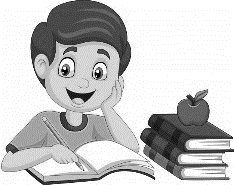 Cuidem-se e fiquem em casa.Professora Elissonia.